Dates of the conference 26-28 September, 2017Place of event: South Kazakhstan State Pharmaceutical AcademyProgram:September – arrival the partners of the project——————————————————————–September 9:00 - 9:30 – 	registration of participants 9:30 - 11:00 – opening and plenary session 11:00 - 11:20 – coffee break11:20 - 13:00 – plenary session 13:00 - 14:00 – lunch14:00 - 15:30 – plenary session15:30 - 15:45 – coffee break15:45 - 17:00 – plenary session 17:00 - 17:15 – summary of daySeptember———————————————————–———9:00 - 10:45 – parallel sectional meetings 10:45 - 11:00 – coffee break11:00 - 13:00 – parallel sectional meetings13:00 - 14:00 – lunch14:00 - 14:45 – summary and conclude(close) the  conferencedeparture of partners of the projectAddress of conference:South Kazakhstan region, Shymkent city, Al-Farabi square, 1 Tel: +7 7252408219 Kazakhstan:+77013499366 – A.A.Akhmetova+77078962249 – A.Ibragimova+77029307711 – E.OrynbasarovUzbekistan:+998 (91) 6605958 – A.R.Yunusov+998 (90) 1865643 – D.T.Kaumova+998 (90) 9344885 – S.A.Ubaidullayeva+998 (90) 5610839 - K.B.Sattarovae-mail: modehed.conf­2017@mail.ru web-site: www.modehed.uzOrganizing CommitteeRequirement for articles:Admission of articles before July 25, 2017, it is optimal date for authors to receive the Conference Proceedings prepared by September 26-28Content should be up to 3 pages, A4 format, indent on all sides - 2.5 cm, font size-12 size, Times New Roman, interval - 1.5.Articles are accepted in Kazakh, Uzbek, Russian, and English languages. An abstract (300 characters) must be attached to the article in russian The title of the article is located in the center, full name of author, academic degree, place of work, e-mail address are indicated through the line.Tables and diagrams are printed in 10-point font in Microsoft Excel (Office 2003, 2007, 2010).The article must contain the methodology and problems of modernizing training courses on health in universities.The selection of articles is carried out by the editorial board in accordance with the criteria that developed in the project.Articles are accepted only in electronic form at the address modehed.conf-2017@mail.ruAuthors of articles involved in the program must prepare a PowerPoint presentation (Office 2003, 2007, 2010).Travel expenses and accommodation costs for participants from partner universities of the project are paid from the project budget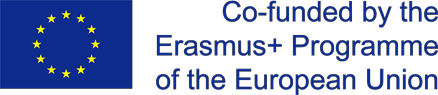 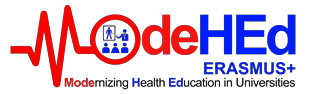 Ministry of Health of Republic of Kazakhstan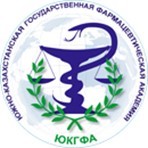 South Kazakhstan State Pharmaceutical AcademyInternational scientific and practical conference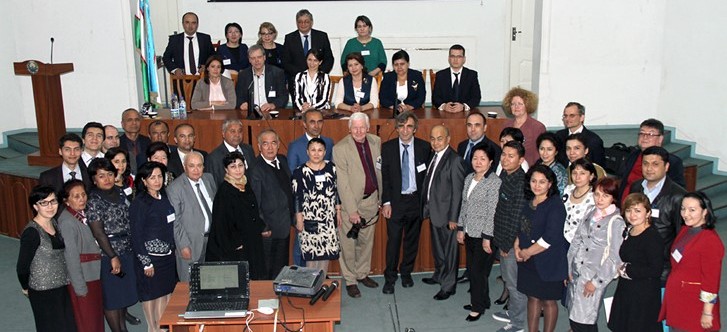 Within the framework of ERASMUS+ projectModeHEd – Modernizing Health Education in Universities“ModeHEd – Modernizing Health Education in Universities” (2015-2018)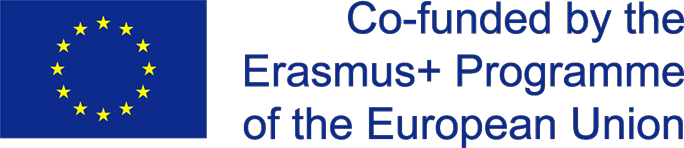 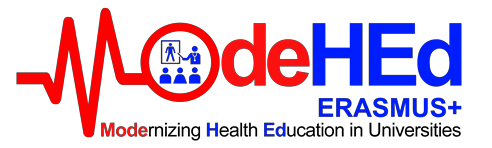                           Parners of the project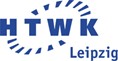 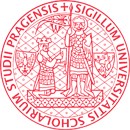 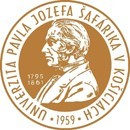 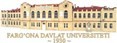 The purpose of international scientific and practical conference:Assisting the health state and improving public health by modernizing training courses on health in universities in Uzbekistan and Kazakhstan..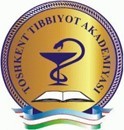 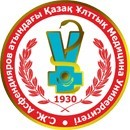 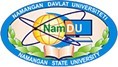 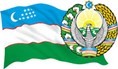 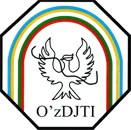 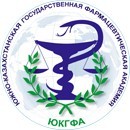 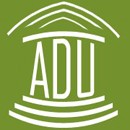 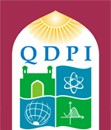 The objective of international scientific and practical conference:Studying the states of methodological courses on healthcare in universities; Studying the best experience of European universities to develop and modernize methodological courses;   Development of multimedia segment of 8 methodological courses on health care;Improvement of curriculum complexes on the basis of upgraded methodological courses.Theme of sectional sessions: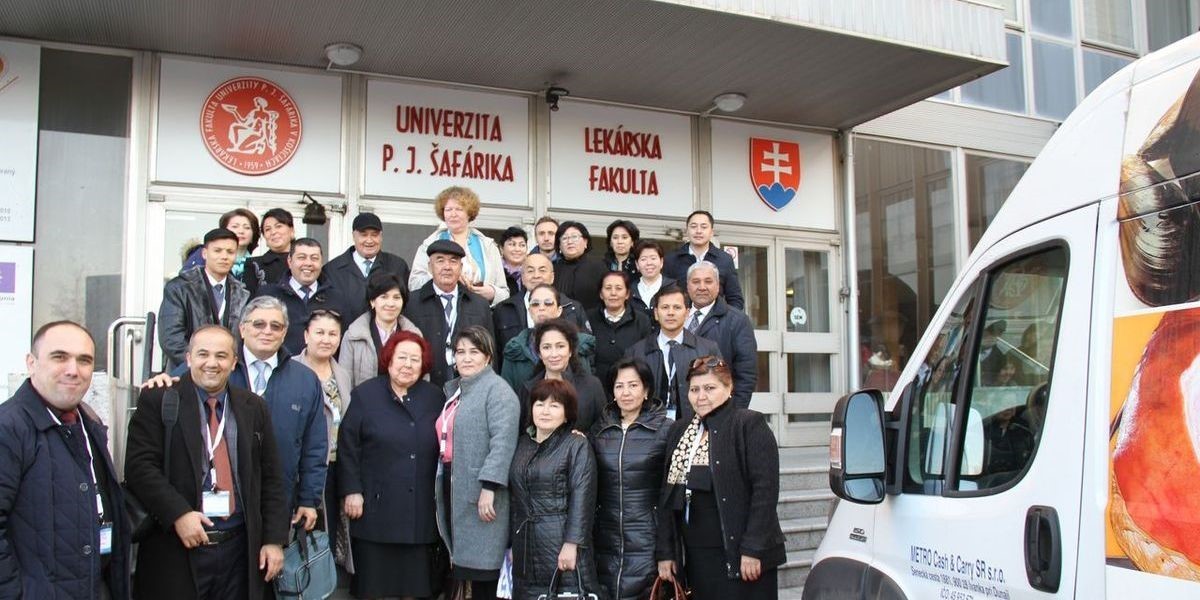 Section 1:Issues on effective modernization of training courses - Valeology, Fundamentals of Medical Knowledge, Age Physiology and Hygiene, Physiology;For KazNMU - PhysiologySection 2:Modernization of training courses problems - Sports medicine and hygiene of physical culture, Physical training and hygiene of physical culture;Section 3:Modernization Course - pre-hospital emergency medical care;Section 4:Problems of modernization course - Public health and management of public healthSection 5:Development of inter-project relations and studying the experience of related projects, such as UzHealth, TechReh, MEDiPHyS, SPHERA, TAME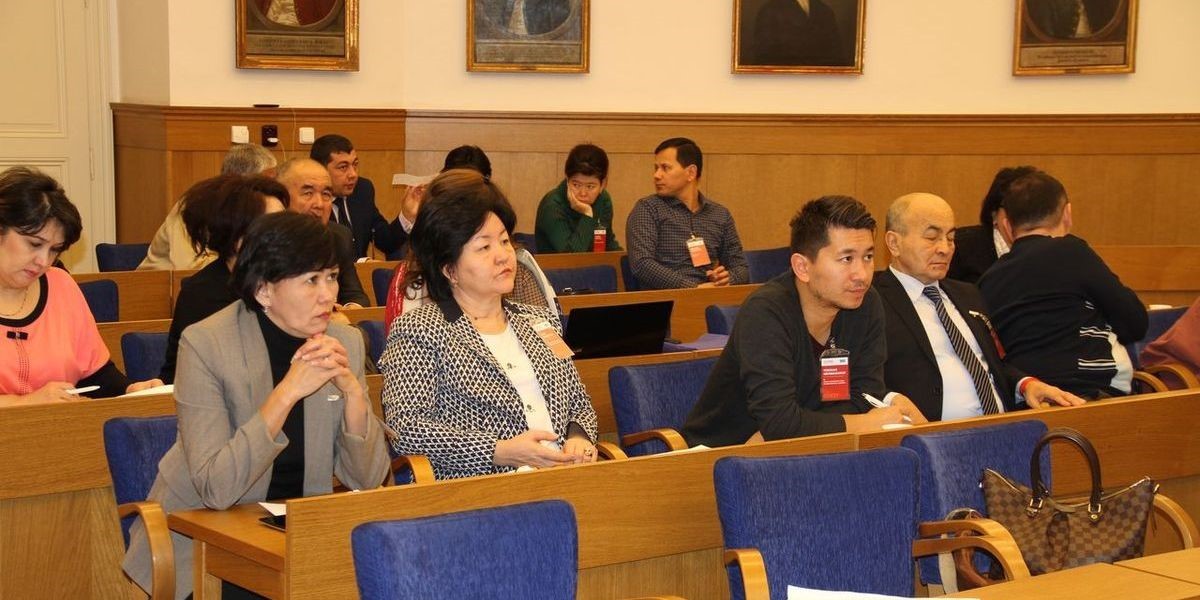 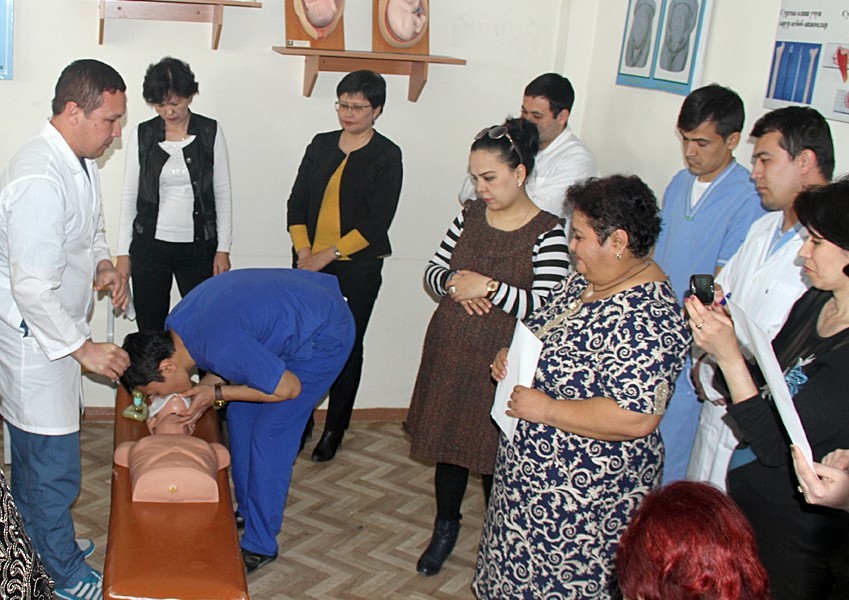 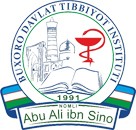 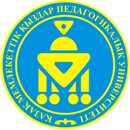 International scientific and practical conference of “ModeHEd – Modernizing Health Education in Universities” is financed by the ERASMUS + program of the European Union